«Поклон тебе, родная сторона»    22 августа 2014 года в посёлке Тракт состоялся большой праздник, где отметили три важных события:  День Республики, 75-летие со дня образования Княжпогостского района  и День поселка.       Посёлок Тракт имеет богатую историю в лесозаготовительной отрасли Коми республики. Продукция Трактовского леспромхоза поставлялась не только по стране, но и за ее пределы. В настоящее время сельское поселение «Тракт» объединяет поселки Вожаель, Чернореченский, Ракпас и Тракт, где живут люди, которые бережно хранят историю своих населенных пунктов, леспромхоза.      Праздничный концерт «Поклон тебе, родная сторона» собрал более 100 человек. В фойе Дома культуры были представлены выставки «Трактовская земля талантами полна»,  «Как дорог ты, мой край родной», «Моя малая родина».     Сотрудники Трактовской модельной библиотеки всегда принимают активное участие в районных и поселковых мероприятиях.  Ольга Карлова и Екатерина Свинина постоянные участники художественной самодеятельности Дома культуры. Часто в концертных программах проходят видеопрезентации об истории посёлка,  земляках, воевавших в годы Великой Отечественной войны, выставки книг и многое другое.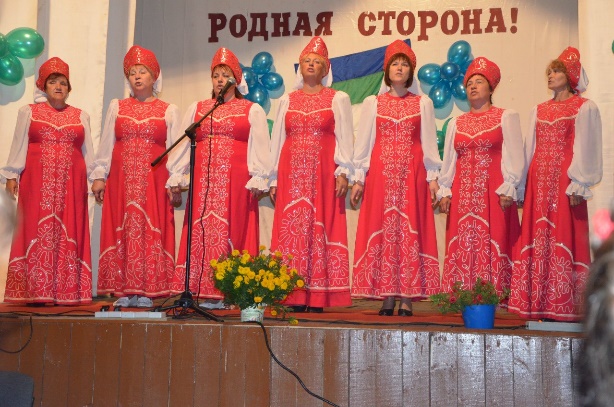 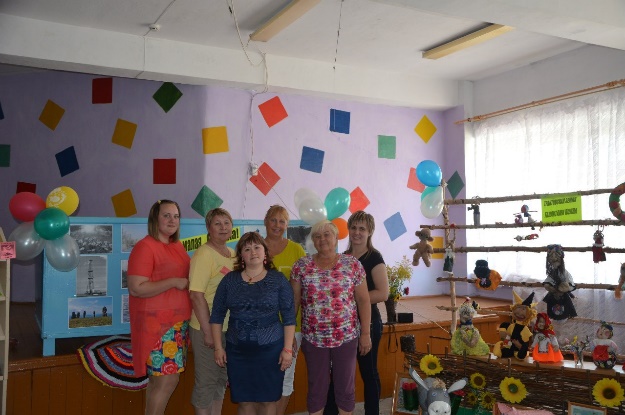 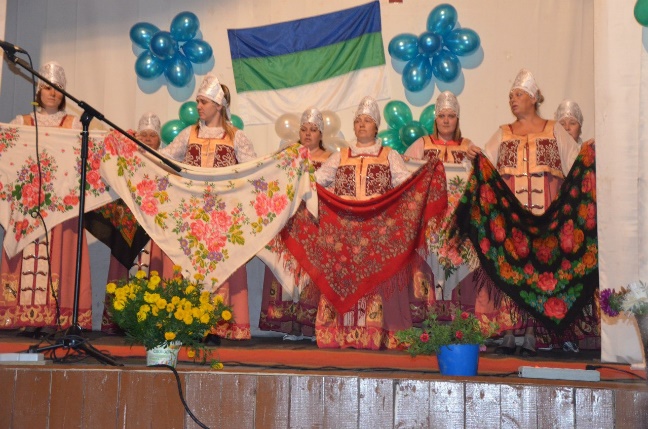 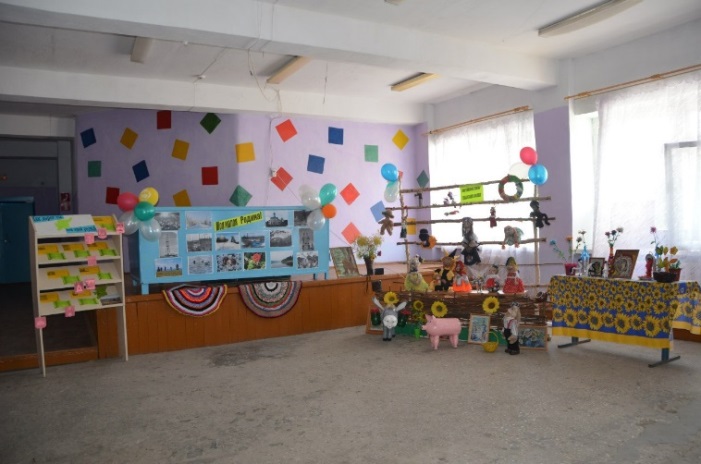 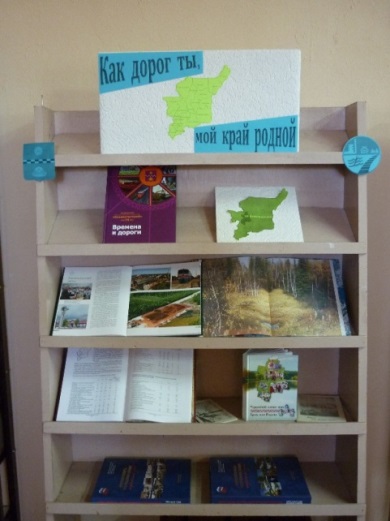 